Publicado en Madrid el 21/12/2023 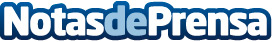 Estudio reclamador.es: Reseñas en Google y comentarios en X, las dos herramientas favoritas de los usuarios para poner una queja a una empresa en Españareclamador.es ha realizado una nueva edición de su estudio anual sobre el perfil de las personas que reclaman en EspañaDatos de contacto:Comunicación reclamador.esreclamador.es633 12 02 24Nota de prensa publicada en: https://www.notasdeprensa.es/estudio-reclamador-es-resenas-en-google-y Categorias: Nacional Derecho Finanzas Marketing Sociedad Madrid Consumo Dispositivos móviles Digital http://www.notasdeprensa.es